附件1:浦东新区中小学（幼儿园）教师信息技术应用能力提升工程1.0扫尾培训通识课程和专业选修课程学习指南在浏览器中输入平台网址（https://jsgl.21shte.net/portal/login.html）；2.点击“用户登录”，进入登录页面；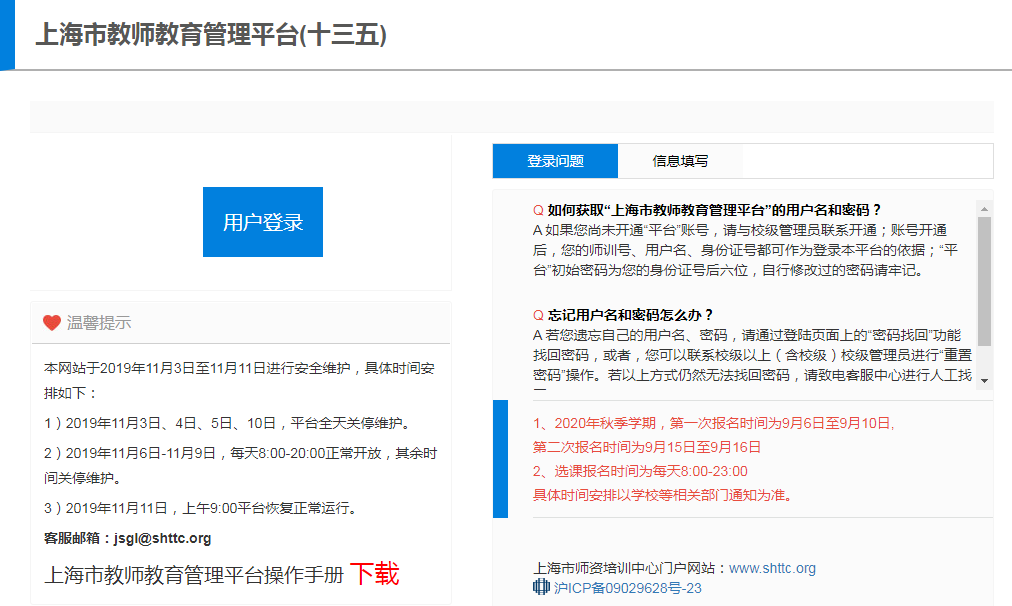 3.输入用户名密码，登录平台；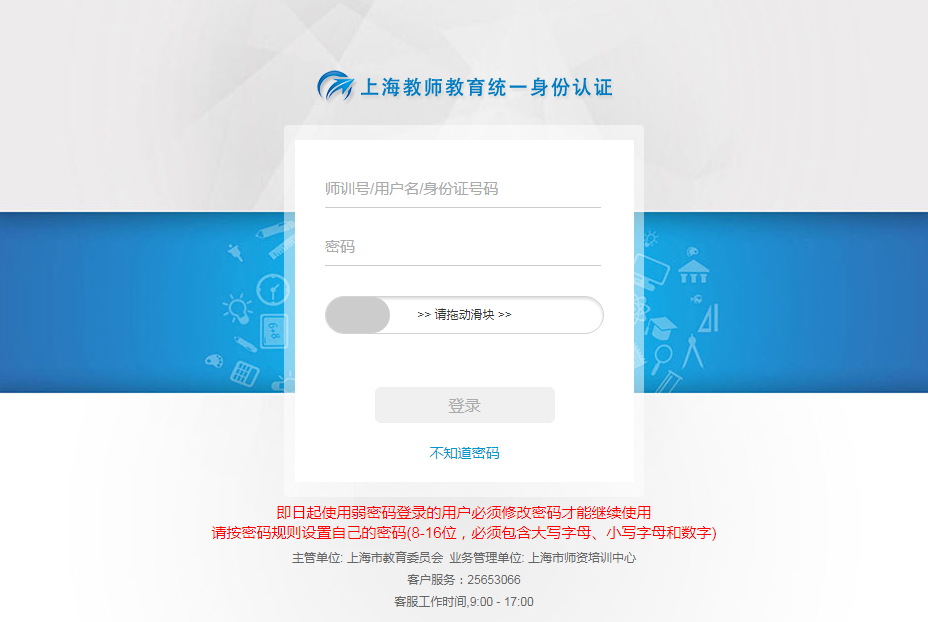 4.自查学分完成情况；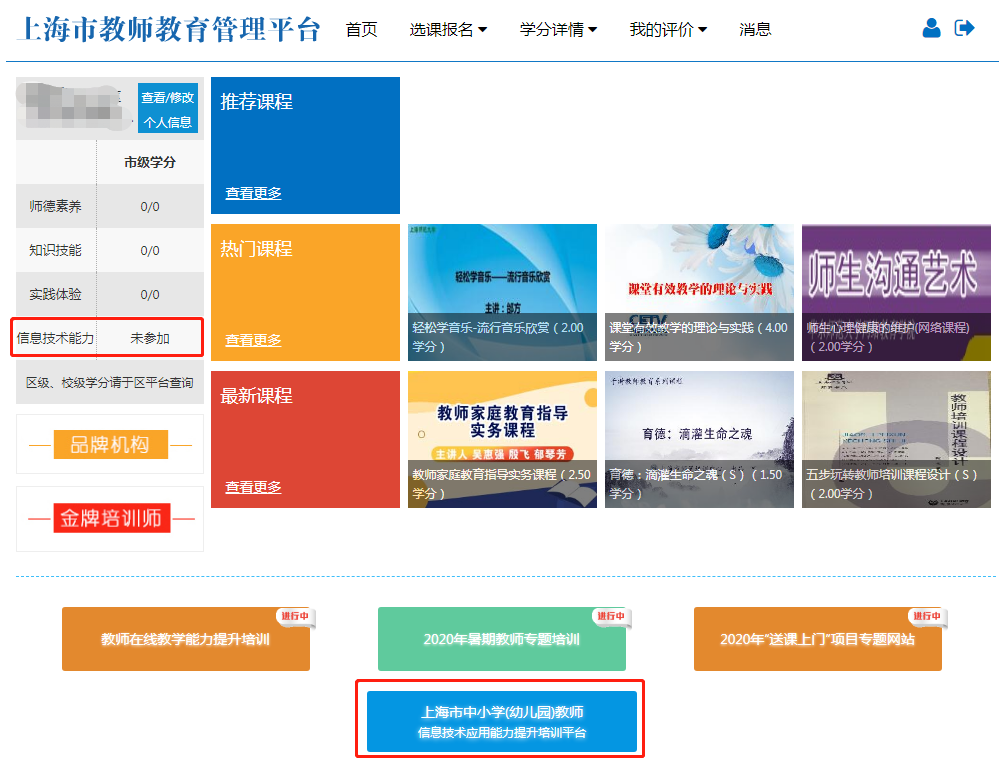 查看【信息技术能力】完成情况，如显示“未参加”或“未完成”，表示尚未完成能力提升工程1.0培训。5.登录能力提升工程培训平台；点击上图页面底部【上海市中小学（幼儿园）教师信息技术应用能力提升工程平台】，进入能力提升工程培训平台。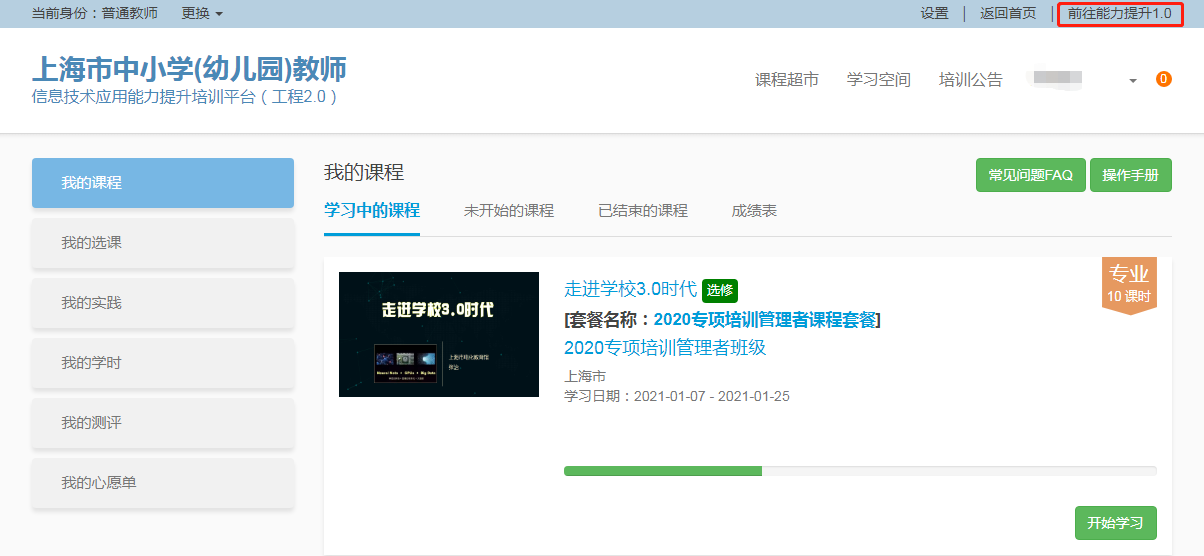 点击右上角【前往能力提升工程1.0】切换至能力提升工程1.0平台；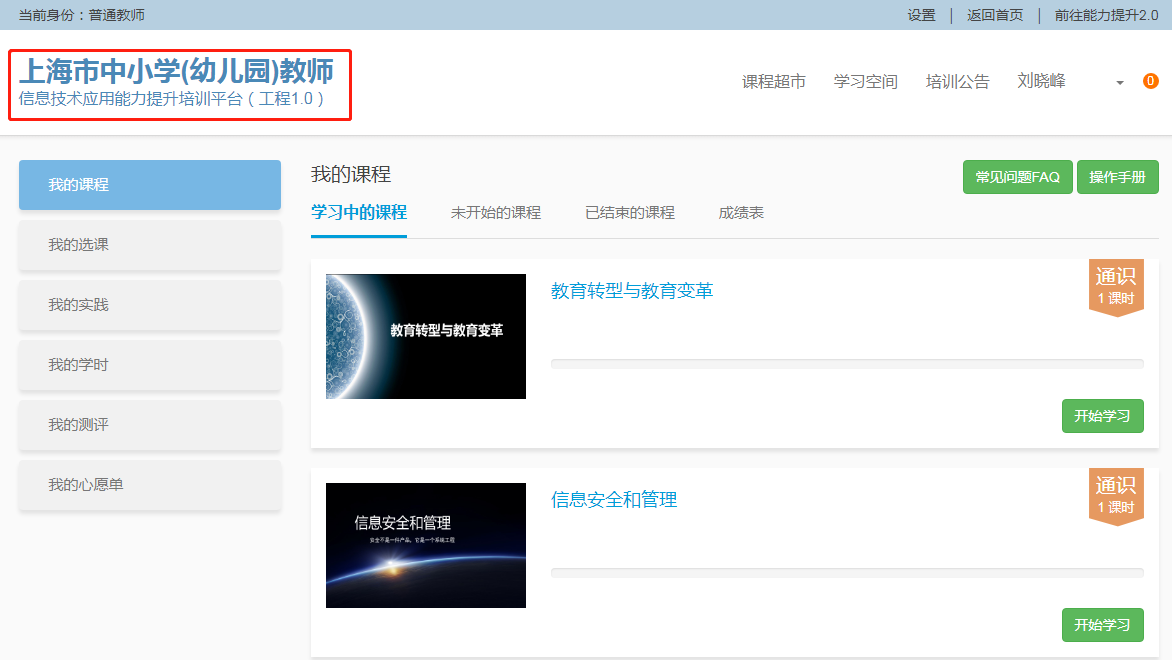 6.查看通识课程、专业选修课程和实践应用课程完成情况；点击左侧菜单栏【我的学时】，查看培训完成情况。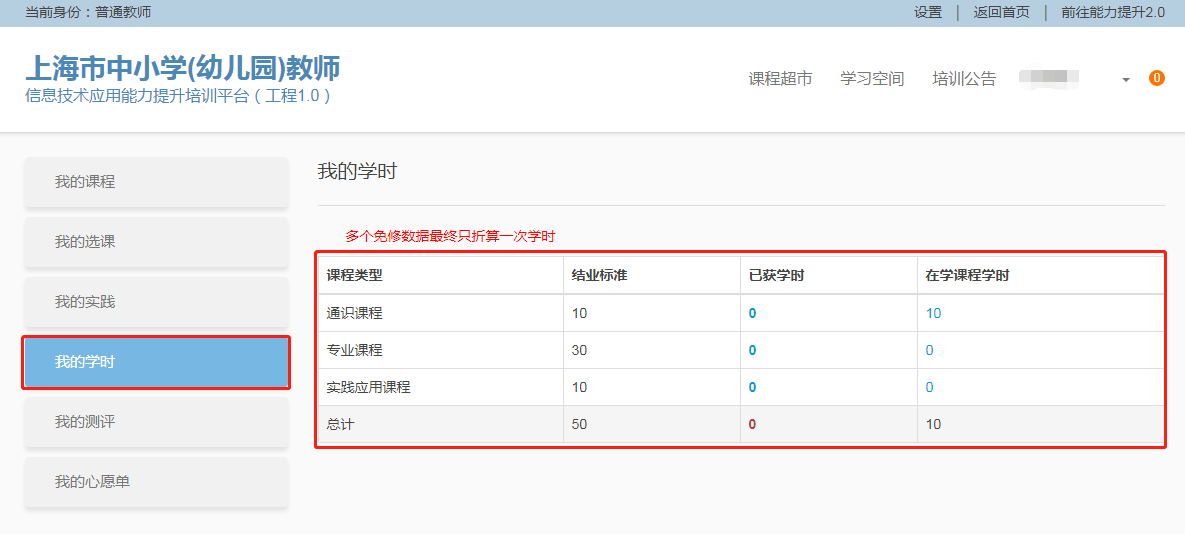 7.通识课程学习方法；若通识课程未完成，需要点击左侧菜单栏【我的课程】，完成相应课程的学习。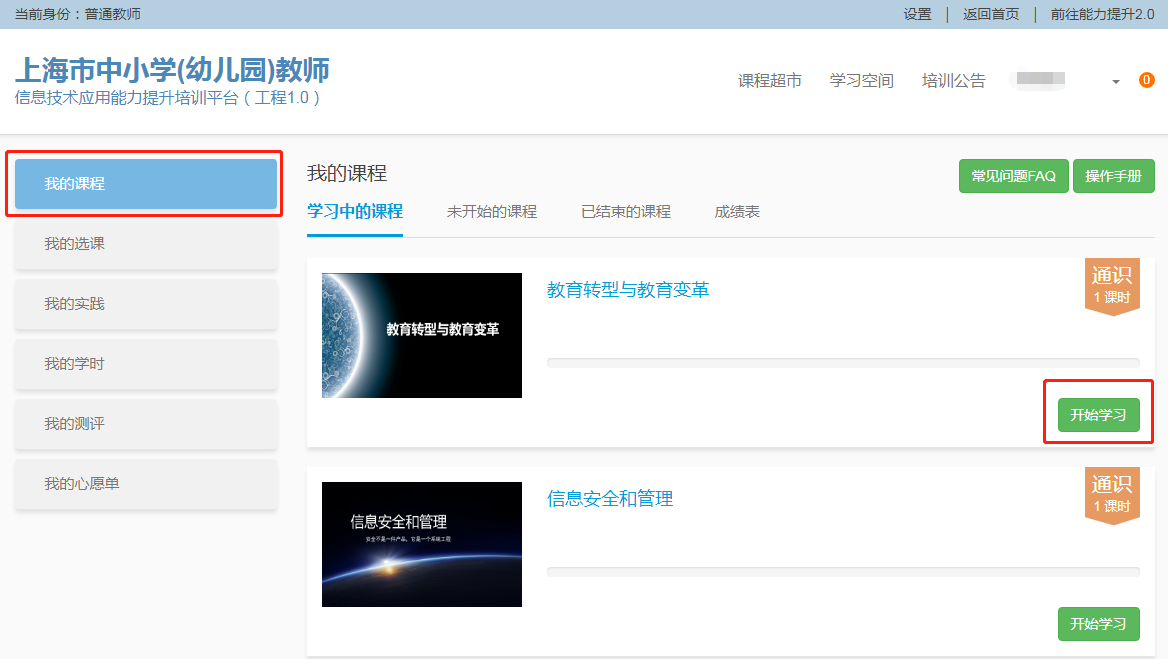 8．专业选修课程学习方法；若专业选修课程未完成，需要点击上方菜单栏【课程超市】，选择左侧【套餐课程】，选择【浦东新区中小学（幼儿园）教师信息技术应用能力提升工程扫尾培训套餐】，自主选择课程，完成相应缺少的课时量学习。具体操作步骤如下：（1）点击“课程超市”，进入课程超市页面；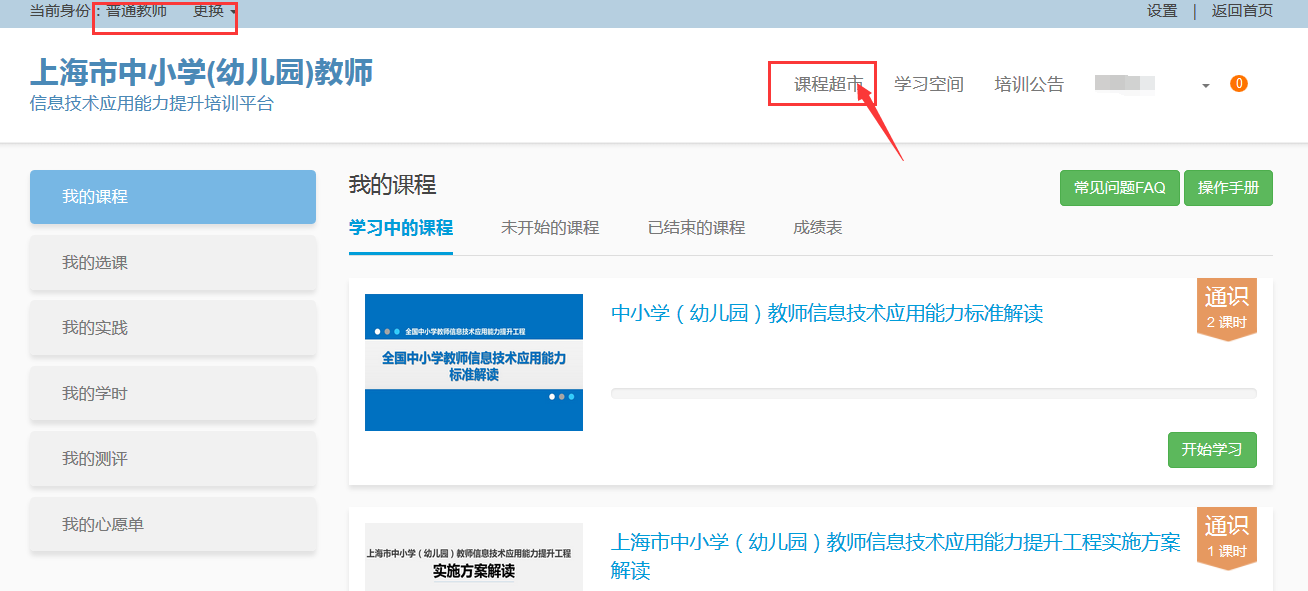 （2）点击左侧【套餐课程】栏，选择浦东新区中小学（幼儿园）教师信息技术应用能力提升工程1.0专业选修课程扫尾套餐，点击该课程套餐右下方的【查看班级】，进入扫尾套餐课程信息页面。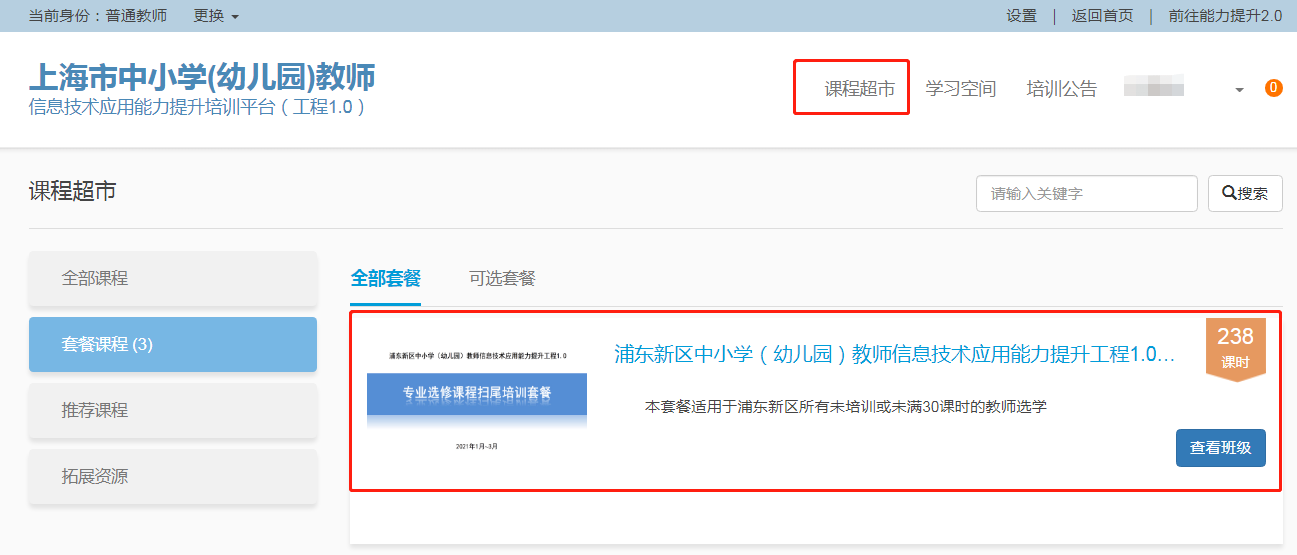 （3）进入扫尾套餐课程信息页面，查看“可报名的班级”，点击【我要报名】，开始选课。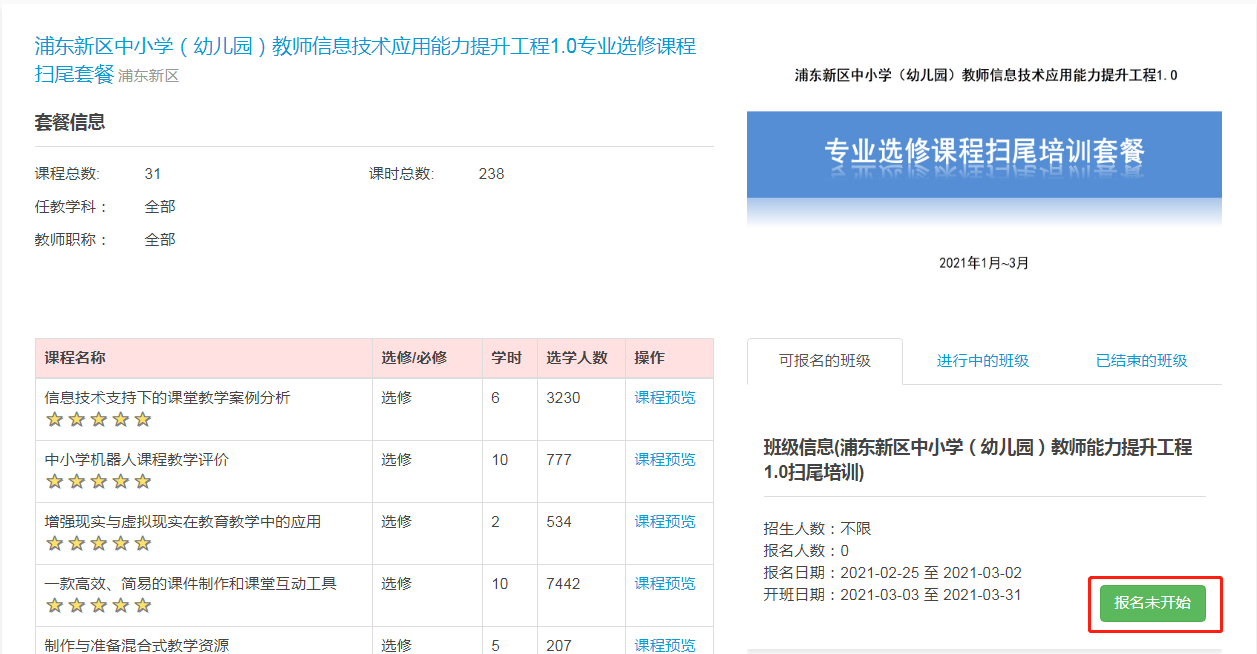 （4）进入选课页面，选择所需的培训课程后，点击“提交”按钮，即完成选学报名。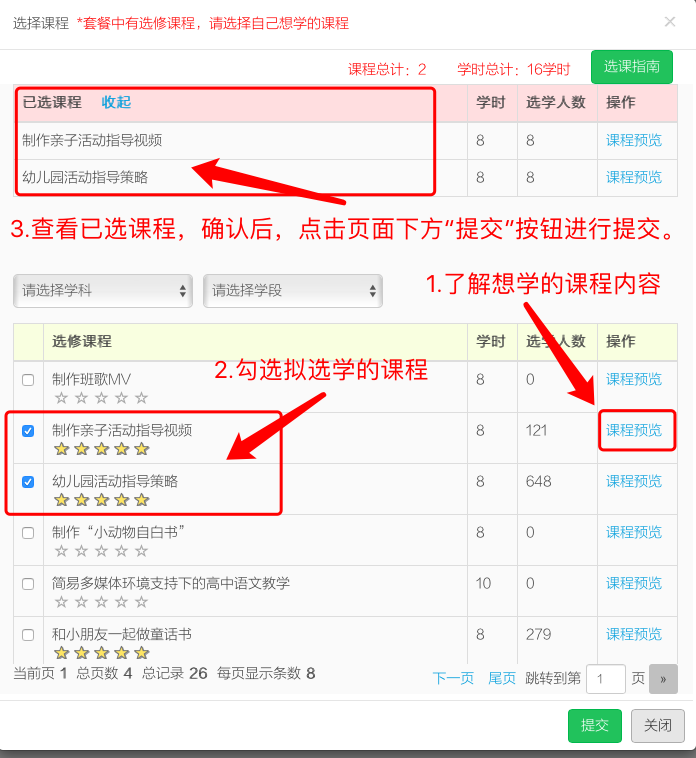 （5）点击“我的课程”，进入“学习中的课程”，即可选择课程进行学习； 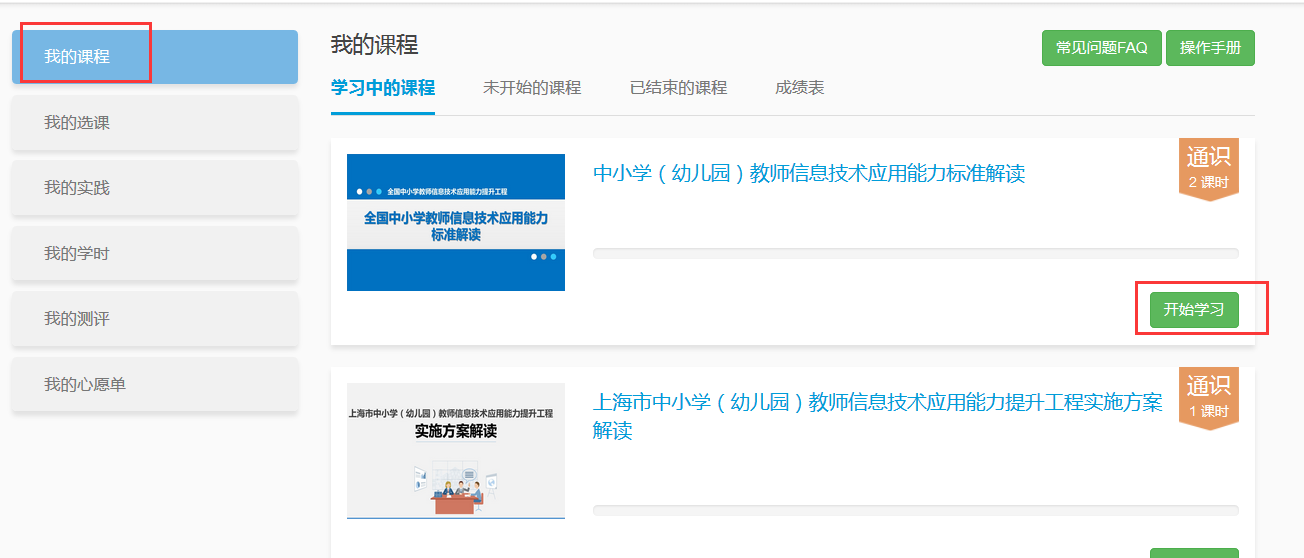 